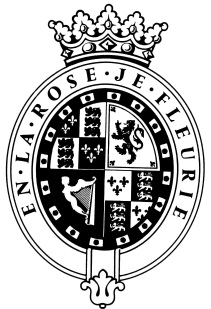 GOODWOODThe RoleThe Engineering Administrator will be part of the Engineering team and will report to the Chief Engineer. About usGoodwood is a quintessentially English estate, set in 12,000 acres of rolling West Sussex countryside. Rooted in our heritage, we deliver extraordinary and engaging experiences in modern and authentic ways.  But what really sets us apart is our people.  It is their passion, enthusiasm and belief in the many things we do that makes Goodwood the unique place it is.Passionate PeopleIt takes a certain sort of person to flourish in such a fast-paced, multi-dimensional environment like Goodwood.  We look for talented, self-motivated and enthusiastic individuals who will be able to share our passion for Goodwood to be ‘the home of exceptional experiences’.Our ValuesThe Real Thing	       Derring-Do 	  Obsession for Perfection    Sheer Love of LifePurpose of the roleTo provide a complete and high-level administrational support service to the Engineering department.  This will include processing all customer enquiries both face to face and over the telephone, placing and receiving orders and collecting aged debt. Preparing invoices and arranging meetings and full administrative support to the Chief Engineer and Quality Manager.Key responsibilitiesProvide full administration to the Engineering team, taking telephone and e-mail enquiries, making bookings, taking payments and processing invoicesProcess timesheets for engineering work and maintain log book certificates.Assist with management of the aged debt by ensuring it is recorded and actively chased on a frequent basis and ensure all invoices are coded accordinglyMeet and greet visitors. Update and manage customer database.To coordinate and order the aviation stationary Undertake any other administrative role as requested.	Qualities you will possessPassion for what you doPositive and friendly with a “can do attitude”Attention to detail Ability to prioritise, organise and multi-taskQuick learnerTake responsibility for yourselfConfident to make decisions and to stand by themStrong customer service skills Excellent communicatorA sense of fun!What do you need to be successful? Good working knowledge of Word and Excel. Great Plains dynamics knowledge would be a bonusA keen interest in Aviation would be beneficial but not essentialExperience using systems e.g., CAFAM (computerised airworthiness for aircraft maintenance)Ability to travel to and from the Estate due to the rural locationAlways inspired by Goodwood’s heritageDaring to surprise and delightStriving to do things even betterSharing our infectious enthusiasm